№ 218-И от 10.03.2023Қазақстан Республикасы              Жоғары және (немесе)жоғары оқу орнынан кейінгі білім беру ұйымдарына(тізім бойынша)«Student Energy Challeng» байқауын өткізуге қатысты «KAZENERGY» қауымдастығы «Шелл Қазақстан Б.В.» әріптестігімен және қаржылық қолдауымен (бұдан әрі - Ұйымдастырушылар)  Қазақстанның ЖОО-да бакалавриат пен магистратура бағдарламасы бойынша оқып жатқан студенттер арасында «Student Energy Challenge» зияткерлік командалық байқаудың (бұдан әрі – Байқау) өткізетіндігі жөнінде хабарлайды.2017 жылдан бастап Байқауға ҚР 40 ЖОО-нан 333 команда, 1000-нан астам студент, оның ішінде 516 қыз және 758 ер бала қатысты.  Әр жылда Астана, Алматы қалаларынан, Батыс Қазақстан, Павлодар, Солтүстік Қазақстан облыстарынан студенттік командалар Байқау жеңімпазадары болып жарияланған болатын.www.kazenergy.com сайтында 2023 жылғы 3 сәуірден бастап ЖОО студенттерінен энергетика, энергетикадағы жаңа технологиялар, экология және қоршаған ортаға шығындыларды тастауды төмендету, қалдықтарды кәдеге жарату және қайта өңдеу және т.б. бағыттар бойынша жобаларды іске асыруға өтінімдерді қабылдау басталады.   Жеңімпаздар командалары үшін Байқаудың жалпы сыйлық қоры 15000 АҚШ долларын құрайды және ұйымдастырушылар шарттары бойынша стипендиялық грант түрінде берілетін болады.Командалар үшін жалпы талаптар:1. Қатысушылар 18-25 жас аралығында болу;2. Команда құрамы 2-4 адам;3. Команда атауын ойлап табу;4. Команда Капитанын таңдау;5. ЖОО-нан оқу туралы анықтама алу;6. www.kazenergy.com сайтына команданы тіркеуге өтінім беру.Команда қазақстандық ЖОО-нан атынан болуы қажет (әр түрлі мамандықтар мен оқу курстарына жол беріледі). Бір ЖОО-нан  бірнеше команда қатыса алады. Байқауға қатысуға өтінімді беру кезінде команда Капитаны бірінші болып өтінімді толтырады.Командалар өтінімді қалауы бойынша бір тілде  (қазақ, орыс) ұсына алады.Командаларды тіркеу 2023 жылғы 3 сәуірден бастап 12 мамырға дейін қолжетімді болады. ЖОО басшыларынан Байқауға командаларды тіркеу үшін оқуын растау туралы анықтама беруге команда қатысушыларына жәрдемдесуңізді сұраймыз. Байқауды ұйымдастыру мәселелері бойынша +7 7172 790187 телефоны немесе sech-junior2023@kazenergy.com e-mail бойынша хабарласуды өтінеміз.Анықтамалық: 2017 жылдан бастап «KAZENERGY» қауымдастығы «Шелл Қазақстан Б.В.» әріптестігімен және қаржылық қолдауымен  «Student Energy Challenge» зияткерлік командалық байқауды өткізіп келеді. Қосымша: 2 парақта.Орынд.: Б. ШарипбаеваТел.: 8 (7172) 79 - 01 - 87b.sharipbayeva@kazenergy.comТарату парағыПодписано10.03.2023 16:39 Ахмурзина Ляззат ЖексенбаевнаДействителен Уникальное имя владельца: АХМУРЗИНА ЛЯЗЗАТ Дата начала: 2022-07-05 15:14:46 (+06) Дата окончания: 2023-07-05 15:14:46 (+06) Серийный номер: 339248793478872952338202511340226269977052868957 Субъект: O="ОБЪЕДИНЕНИЕ ЮРИДИЧЕСКИХ ЛИЦ \"КАЗАХСТАНСКАЯ АССОЦИАЦИЯ ОРГАНИЗАЦИЙ НЕФТЕГАЗОВОГО И ЭНЕРГЕТИЧЕСКОГО КОМПЛЕКСА \"KAZENERGY\"", GIVENNAME=ЖЕКСЕНБАЕВНА, OU=BIN051140006905, C=KZ, SERIALNUMBER=IIN720811400095, CN=АХМУРЗИНА ЛЯЗЗАТ, SURNAME=АХМУРЗИНА Издатель: CN=ҰЛТТЫҚ КУӘЛАНДЫРУШЫ ОРТАЛЫҚ (GOST), C=KZ 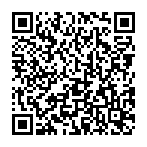 Данный электронный документ DOC ID KZ1C555202310010217C1ADB77 подписан с использованием электронной цифровой подписи и отправлен посредством информационной системы «Казахстанский центр обмена электронными документами» Doculite.kz.Для проверки электронного документа перейдите по ссылке:https://doculite.kz/landing?verify=KZ1C555202310010217C1ADB77 Атқарушы директорЛ. Ахмурзина1.  Astana IT University2.  Қ.Жұбанов атындағы Ақтөбе өңірлік университеті3.  Баишев Университеті4.  Алматы технологиялық университеті5.  Г.Даукеев атындағы Алматы энергетика және байланыс университеті 6.  Алматы Менеджмент Университеті7.  Халық шаруашылығы университеті8.  Х.Досмұхамедов атындағы Атырау университеті9.  С.Өтебаев атындағы Атырау мұнай және газ университеті10.  Д.Серікбаев атындағы Шығыс Қазақстан техникалық университеті 11.  С.Аманжолов атындағы Шығыс Қазақстан университеті12.  Семей қаласының Шәкәрім атындағы университет 13.  Л.Н. Гумилев атындағы Еуразия ұлттық университеті 14.  Евразиялық технологиялық университет15.  О.А.Байқоңыров атындағы Жезқазған университеті16.  И.Жансүгіров атындағы Жетісу университеті17.  Жәңгірхан атындағы Батыс Қазақстан аграрлық-техникалық университеті 18.  М.Өтемісов атындағы Батыс Қазақстан университеті19.  Инновациялық Еуразия университеті20.  Батыс Қазақстан Инновациялық-технологиялық университеті21.  Қазақстан инновациялық және телекоммуникациялық жүйелер университеті, Орал қаласы 22.  Қазақстан-Британ техникалық университеті23.  Логистика және көлік академиясы24.  С.Сейфуллин атындағы Қазақ агротехникалық университеті 25.  Қазақ ұлттық аграрлық зерттеу университеті26.  Қ.Сәтпаев атындағы Қазақ ұлттық зерттеу университеті27.  Абай атындағы Қазақ ұлттық педагогикалық университеті28.  Әл-Фараби атындағы Қазақ ұлттық университеті29.  Қазақ технология және бизнес университеті30.  Қазақстандық инженерлік-технологиялық университеті31.  Қарағанды индустриалдық университеті32.  А.Сағынов атындағы Қарағанды техникалық университеті33.  Академик Е.А.Букетов атындағы Қарағанды университеті 34.  Ш.Есенов атындағы Каспий мемлекеттік технологиялар және инжиниринг университеті.35.  Ш.Уалиханов атындағы Көкшетау университеті36.  А.Байтұрсынов атындағы Қостанай өңірлік университеті37.  Қорқыт Ата атындағы Қызылорда университеті38.  Х.А.Ясави атындағы халықаралық қазақ-түрік университеті39.  Халықаралық ақпараттық технологиялар  университеті 40.  Халықаралық білім беру корпорациясы41.  Назарбаев Университеті42.  С.Торайғыров атындағы Павлодар университеті43.  Рудный индустриалдық институты44.  М.Қозыбаев атындағы Солтүстік Қазақстан университеті45.  М.Дулати атындағы Тараз өңірлік университеті46.  Сүлеймен Демирел атындағы университеті47.  Сәтбаев атындағы Екібастұз инженерлік-техникалық институты48.  М.Әуезов атындағы Оңтүстік Қазақстан университетіТип документаИсходящий документНомер и дата документа№ 218-И от 10.03.2023 г.Организация/отправительОБЪЕДИНЕНИЕ ЮРИДИЧЕСКИХ ЛИЦ «КАЗАХСТАНСКАЯ АССОЦИАЦИЯ ОРГАНИЗАЦИЙ НЕФТЕГАЗОВОГО И ЭНЕРГЕТИЧЕСКОГО КОМПЛЕКСА «KAZENERGY»Получатель (-и)ИНЫЕ ОРГАНИЗАЦИИЭлектронные цифровые подписи документа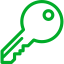 Согласовано:Время подписи: 10.03.2023 14:25Электронные цифровые подписи документаСогласовано:Время подписи: 10.03.2023 14:42Электронные цифровые подписи документаОБЪЕДИНЕНИЕ ЮРИДИЧЕСКИХ ЛИЦ "КАЗАХСТАНСКАЯ АССОЦИАЦИЯ ОРГАНИЗАЦИЙ НЕФТЕГАЗОВОГО И ЭНЕРГЕТИЧЕСКОГО КОМПЛЕКСА "KAZENERGY"Подписано:  АХМУРЗИНА ЛЯЗЗАТMIIVOwYJ...ZLGqk6w+MВремя подписи: 10.03.2023 16:39Электронные цифровые подписи документаОБЪЕДИНЕНИЕ ЮРИДИЧЕСКИХ ЛИЦ "КАЗАХСТАНСКАЯ АССОЦИАЦИЯ ОРГАНИЗАЦИЙ НЕФТЕГАЗОВОГО И ЭНЕРГЕТИЧЕСКОГО КОМПЛЕКСА "KAZENERGY"ЭЦП канцелярии:  САТЕНОВА АСЕЛЬMIIVtQYJ...xAsJQ0q4=Время подписи: 10.03.2023 16:46Данный документ согласно пункту 1 статьи 7 ЗРК от 7 января 2003 года N370-II «Об электронном документе и электронной цифровой подписи», удостоверенный посредством электронной цифровой подписи лица, имеющего полномочия на его подписание, равнозначен подписанному документу на бумажном носителе.